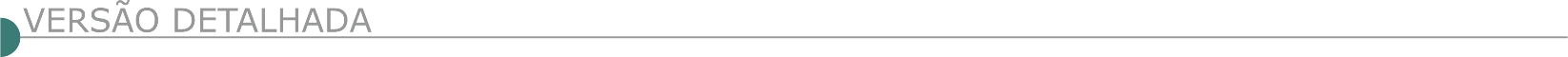 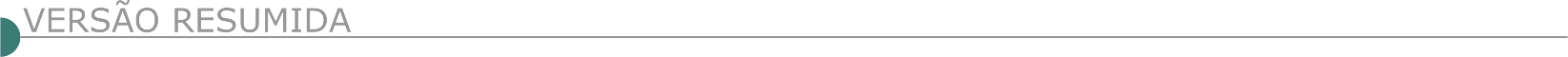 ESTADO DE MINAS GERAIS  DME DISTRIBUIÇÃO S/A DE POÇOS DE CALDAS MG - PREGÃO ELETRÔNICO Nº 4/2021
Objeto: Pregão Eletrônico - Contratação de empresa especializada para execução de serviços de roçamento, varrição, poda e jardinagem dos próprios da DME Distribuição S.A. - DMED e DME Energética S.A. - DMEE, conforme quantidades, especificações e descrições contidas no Anexo II Especificações Técnicas.
Edital a partir de: 17/02/2021 das 08:00 às 17:59 Hs
Endereço: Rua Amazonas N°. 65, Centro - - Poços de Caldas (MG)
Entrega da Proposta:  a partir de 17/02/2021 às 08:00Hs
Abertura da Proposta:  em 11/03/2021 às 09:00Hs, no endereço: www.comprasnet.gov.br.  PREFEITURA MUNICIPAL DE ARCOS PL 178/2021 AVISO DE LICITAÇÃO PROCESSO LICITATÓRIO Nº 178/2021 EDITAL DO PREGÃO PRESENCIAL Nº059/2021OBJETO: Contratação de empresa especializada para Prestação de Serviços de Limpeza de vias e Logradouros por varrição manual, equipes Multitarefas para realização de serviços de jardinagem, zeladoria de praça, cercamento de área e serviços essenciais como Mutirões de Limpeza em parques, terrenos baldios, e outras instalações, terrenos ou edificações de propriedade ou de responsabilidade do Munícipio de Arcos, com fornecimento de mão de obra, equipamentos e veículos. ABERTURA DA SESSÃO: Dia 01/03/2021 as 15:30 horas LOCAL: Departamento de Licitações e Contratos, situado à Rua Getúlio Vargas, nº 228 – centro – Arcos/MG CONSULTAS AO EDITAL: Na internet, no site www.arcos.mg.gov.br ou no Departamento de Licitações e Contratos supracitado ESCLARECIMENTOS: e-mail: arcoslicita@arcos.mg.gov.br, telefone: (37) 3359-7905.  PREFEITURA MUNICIPAL DE CATAGUASES - PROCESSO LICITATÓRIO Nº 025/2021 - TOMADA DE PREÇOS Nº 001/2021O Município de Cataguases, por meio de seu Prefeito Municipal o Sr. José Henriques comunica a todos os interessados que fará no dia 08 de março de 2021 às 8h no Salão Nobre Humberto Hardman Henriques, situado na Praça Santa Rita, 462, Centro, Cataguases/MG, a abertura do Processo Licitatório nº 025/2021 na modalidade Tomada de Preço nº 001/2021, Tipo Menor Preço Global, para contratação de empresa para obra de calçamento em bloquetes e drenagem profunda na Rua Alcides José Machado no distrito de Sereno. (Convênio 1491001134/2020). Valor estimado: R$ 272.551,30. Os interessados poderão adquirir o edital através do site: www.cataguases.mg.gov.br/licitacoes e qualquer dúvida entrar em contato através do e-mail: licitacao@cataguases.mg.gov.br.  PREFEITURA MUNICIPAL DE CLÁUDIO DEPARTAMENTO DE LICITAÇÃO PRC 027/2021 - TOMADA DE PREÇOS 001/2021 A PREFEITURA MUNICÍPAL DE CLÁUDIO– Processo Licitatório nº 027/2021, autuado em 10/02/2021, Tomada de Preços 001/2021, cujo objeto é a contratação de empresa para prestação de serviços de engenharia por empreitada por preço global, na construção de parque de exposições agropecuário a ser instalado á Rua Domingos G. Tolentino, Bairro Dona Quita G. Tolentino, conforme planilhas e projetos da Secretaria de Obras e Serviços Públicos, a realizar-se no dia 05/03/2021às 9h; Cópia do Edital à disposição dos interessados no site www.claudio.mg.gov.br e na Av. Presidente Tancredo Neves, nº 152, Centro, nesta cidade, no horário de 08h30 as 16h30, de segunda a sexta-feira.  PREFEITURA MUNICIPAL DE CORONEL FABRICIANO/MG. TOMADA DE PREÇOS Nº 003/2021 – PROCESSO DE COMPRA N° 067/2021 - PROCESSO LICITATÓRIO Nº 027/2021.Edital Resumido – Data da Abertura: 08/03/2021 às 14h. OBJETO: contratação de empresa, por menor preço global e sob regime de empreitada global, com medições unitárias, com fornecimento de mão de obra, materiais e equipamentos para implantação da Academia da Saúde na Rua Jaguaraçú, Bairro Silvio Pereira I no Município de Coronel Fabriciano/MG, em atendimento à Secretaria de Governança de Obras e Serviços Urbanos, utilizando recursos de Transferências de Recursos do Sistema Único de Saúde – SUS Bloco Custeio e Receitas de Impostos e de Transferências de Impostos Vinculados à Saúde. O Edital poderá ser retirado pelo site: www.fabriciano.mg.gov.br > Portal da transparência. Outras informações poderão ser obtidas no Setor de Licitações – Rua Boa Vista, n° 113-1° andar-Edifício José Vivi, Centro – Coronel Fabriciano/MG ou através dos telefones 31-3846-7077/7767/7063 e e-mail: licitacao@fabriciano.mg.gov.br.  PREFEITURA MUNICIPAL DE EXTREMA - MG - PROCESSO LICITATÓRIO Nº 019/2021 – CONCORRÊNCIA PÚBLICA Nº 003/2021O Município de Extrema, através da Comissão Permanente de Licitação, torna público que devido à alterações na Planilha Orçamentária, reabriu o prazo e fará realizar às 09:00 horas do dia 18 de março de 2021, em sua sede Av. Delegado Waldemar Gomes Pinto, 1624, Bairro da Ponte Nova, a habilitação para o Processo Licitatório nº 000019/2021 na modalidade Concorrência Pública nº 000003/2021, objetivando a Contratação de empresa para fornecimento de materiais e mão de obra para construção do Centro de Referência da Mulher, Espaço de Convivência, Casa dos Conselhos e Sede da Secretaria de Assistência Social, EXTREMA-MG. Mais informações pelo endereço eletrônico.PROCESSO LICITATÓRIO Nº 009/2021 – CONCORRÊNCIA PÚBLICA Nº 002/2021O Município de Extrema, através da Comissão Permanente de Licitação, torna público que devido à alterações na Planilha Orçamentária, reabriu o prazo e fará realizar às 09:00 horas do dia 17 de março de 2021, em sua sede Av. Delegado Waldemar Gomes Pinto, 1624, Bairro da Ponte Nova, a habilitação para o processo licitatório nº 000009/2021 na modalidade concorrência pública nº 000002/2021, objetivando a Contratação de empresa para fornecimento de material e mão de obra em serviços de pavimentação, drenagem e terraplenagem na ESTRADA VARGEM DO JOÃO PINTO. Mais informações pelo endereço eletrônico.   PREFEITURA MUNICIPAL DE LAGOA DA PRATA - SECRETARIA MUNICIPAL DE ADMINISTRAÇÃO E GOVERNO “ABERTURA DA TOMADA DE PREÇOS 03/2021MUNICÍPIO DE LAGOA DA PRATA, torna público a sessão de ―ABERTURA DA TOMADA DE PREÇOS 03/2021‖, cujo objeto é: OBJETO DO PRESENTE INSTRUMENTO A EXECUÇÃO DE REFORMA DA QUADRA POLIESPORTIVA JOSÉ ANTÔNIO LACERDA "TIO TOTONHO" DE ACORDO COM A PLANILHA ORÇAMENTÁRIA E MEMORIAL DESCRITIVO ELABORADA PELA SECRETARIA DE OBRAS E URBANISMO. PRAZO PARA EXECUÇÃO DOS SERVIÇOS: 03 (TRÊS) MESES. TIPO: MENOR PREÇO. REGIME DE EXECUÇÃO: EMPREITADA POR PREÇO GLOBAL Data de abertura: 04/03/2021 às 09h00m.  PREFEITURA MUNICIPAL DE PERDIGÃO LICITAÇÕES E CONTRATOS EDITAL PREFEITURA MUNICIPAL DE PERDIGÃO-MG, TORNA PÚBLICO A ABERTURA DO PROCESSO LICITATÓRIO Nº: 000010/2021, TOMADA DE PREÇO Nº: 000001/2021. Objeto: CONTRATAÇÃO DE EMPRESA ESPECIALIZADA PARA EXECUÇÃO DE OBRA DE PAVIMENTAÇÃO ASFÁLTICA SOBRE TERRA E RECAPEAMENTO SOBRE POLIÉDRICO EM CONCRETO BETUMINOSO USINADO A QUENTE NAS VIAS URBANAS DO MUNICÍPIO DE PERDIGÃO. Entrega dos Envelopes: 05/03/2021 às 08:30. Mais informações pelo e-mail: licitacao@perdigao.mg.gov.br ou Website: https:// perdigao.mg.gov.br/arquivo/licitacoesESTADO DA BAHIA  SECRETARIA DA EDUCAÇÃO - AVISO DE LICITAÇÃO - CONCORRÊNCIA PÚBLICA Nº 002/2021 - SEC/COINFTipo: Menor Preço - Fator K. Abertura: 25/03/2021 às 10:00h. Objeto: Contratação de empresa especializada para execução da obra de construção de complexos poliesportivos nos municípios de Salvador, Campo Formoso, Ipiaú, Vitória da Conquista e Itamaraju, e construção de complexo poliesportivo com manutenção (civil e elétrica) do Colégio Estadual Gastão Guimarães, localizado no município de Feira de Santana, neste Estado da Bahia, sob a gestão da Secretaria da Educação do Estado da Bahia. Em razão da reconhecida pandemia do Covid-19 e em atendimento às recomendações dos profissionais da saúde e das autoridades governamentais, a(s)sessão (ões) presencial (is) deste certame ocorrerá por videoconferência, a ser realizadas através do Microsoft Teams, que é uma ferramenta de colaboração corporativa pertencente à plataforma Office 365. O acesso aos procedimentos para uso da ferramenta pelos licitantes será feito pelo endereço eletrônico: https://comprasnet.ba.gov.br/content/sessão-virtual. Os licitantes interessados em participar do certame deverão encaminhar os envelopes de proposta e habilitação, na forma descrita no instrumento convocatório, via Correios ou outro meio similar de entrega, atentando para as datas e horários finais para recebimento dos mesmos. Outras informações e/ou o Edital e seus anexos poderão ser obtidos através do endereço eletrônico http://www.comprasnet.ba.gov.br/ e http://institucional.educacao.ba.gov.br/licitacoesecontratos. Os interessados podem entrar em contato pelo telefone (71) 3115.1403, E-mail: mailto:copel@educacao.ba.gov.br ou, presencialmente, de segunda a sexta-feira, das 8:30 às 12:00 e das 13:30 às 18:00 hs, no endereço da Secretaria da Educação do Estado da Bahia - SEC, situada na 5ª Avenida, nº 550, Plataforma II, Térreo, Sala 05, Centro Administrativo da Bahia - CAB, Salvador, Bahia, Brasil, CEP: 41.745-004.    SECRETARIA DE DESENVOLVIMENTO RURAL - COMPANHIA DE DESENVOLVIMENTO E AÇÃO REGIONAL –CAR - GOVERNO DO ESTADO DA BAHIA - SECRETARIA DE DESENVOLVIMENTO RURAL – SDR - AVISO DE LICITAÇÃO DO MODO DE DISPUTA FECHADO Nº 02/2021TEX A CAR situada na Av. Luiz Viana Filho, 250, Av. II, Conjunto SEPLAN - CAB comunica aos interessados que realizará a Licitação no Modo de Disputa Fechado nº 02/2021 para Contratação de empresa de Engenharia de Pavimentação de Ruas no Município de Itanhém, para atender ao objeto do Contrato de Repasse n° 799.966/2013/MCidades/Caixa, com recursos oriundos da União e Contrapartida do Estado, em 11/03/2021 às 10h, Horário de Brasília.  O Edital encontra-se disponível para download no site da CAR: http://www.car.ba.gov.br/. ESTADO DE SÃO PAULO GOVERNO DO ESTADO DE SÃO PAULO - SECRETARIA DE ESTADO DA EDUCAÇÃO - FUNDAÇÃO PARA O DESENVOLVIMENTO DA EDUCAÇÃO – FDE: CONCORRÊNCIA Nº: 69/00222/20/01 A FUNDAÇÃO PARA O DESENVOLVIMENTO DA EDUCAÇÃO - FDE COMUNICA ÀS EMPRESAS INTERESSADAS QUE ACHA-SE ABERTA LICITAÇÃO PARA EXECUÇÃO DE SERVIÇOS ESPECIALIZADOS DE ENGENHARIA: PRÉDIO: EE/ETEC Prof. João Batista Leme/Armando Bayeux da Silva - LOCALIZAÇÃO: Av. Brasil, 182 - Vila Alemã - CEP: 13505-000 - Rio Claro - SP - PRAZO: 6 (seis) meses; PRÉDIO: EE Prof. João Baptista Negrão Filho - LOCALIZAÇÃO: Rua Seis, 11 - Jd Guanabara - CEP: 13502-414, - Rio Claro - SP - PRAZO: 6 (seis) meses; PRÉDIO: EE Prof. Oscar de Almeida - LOCALIZAÇÃO: Av. Um, s/n - D. Assistência - CEP: 13509-000 - Rio Claro - SP - PRAZO: 6 (seis) meses; PRÉDIO: EE Cel Joaquim Salles - LOCALIZAÇÃO: Rua Sete, 793 - Centro - CEP: 13500-060 - Rio Claro - SP; PRAZO: 7 (sete) meses; PRÉDIO: EE Januário Sylvio Pezzotti - LOCALIZAÇÃO: Rua 08-JD, 450 - Jd Novo I - CEP: 13506-070 - Rio Claro - SP; PRAZO: 6 (seis) meses; - PRÉDIO: EE Profa Heloisa Lemenhe Marasca - LOCALIZAÇÃO: Rua 14-A, 181 - Bela Vista - CEP: 13506-744 - Rio Claro - SP; PRAZO: 6 (seis) meses; PRÉDIO: EE Prof. Odilon Correa - LOCALIZAÇÃO: Rua Dezessete, 1726 - Jd. Claret - CEP: 13503-092 - Rio Claro - SP; PRAZO: 6 (seis) meses; PRÉDIO: EE Prof. José Cardoso - LOCALIZAÇÃO: Rua 9, 2383 - Arco Iris - CEP: 13506-083 - Rio Claro - SP; PRAZO: 7 (sete) meses - ABERTURA DA LICITAÇÃO (DIA E HORA): 17/03/2021, às 09:30. O Edital poderá ser obtido gratuitamente nos endereços eletrônicos http://www.imprensaoficial.com.br e www.fde.sp.gov.br. A(s) planilha(s) Quantitativa(s) de Serviços e Preços deverá(ao) ser dispostas em formato BIN (arquivo de retorno - RET), gerada(s) OBRIGATORIAMENTE através do aplicativo DIGITAGRP, o qual deverá ser instalado individualmente por pessoa jurídica (CNPJ), para serem inserida(s) em CD-ROM - (APLICATIVO DIGITA GRPV5002 PLANILHA QUANTITATIVA - versão JANEIRO / 2021 http://www.fde.sp.gov.br/PagePublic/PesquisaLicitacoes.aspx?codigoMenu=28)  (MANUAL DE INSTALAÇÃO- http://file.fde.sp.gov.br/portalfde/Arquivo/DocLicitacoes/Manual_do_Sistema_de_Digitacao_de_Propostas_Versao_para_o_site.pdf) através do endereço eletrônico www.fde.sp.gov.br - Licitações. A(s) planilha(s) Quantitativa(s) de Serviços e Preços deverá(ao) ser(em) adquirida(s) através do endereço eletrônico www.fde.sp.gov.br - Licitações. Os invólucros contendo as PROPOSTAS COMERCIAIS e os DOCUMENTOS DE HABILITAÇÃO juntamente com a Declaração de Pleno Atendimento aos Requisitos de Habilitação, Declaração de enquadramento como Microempresa ou Empresa de Pequeno Porte e Declaração de enquadramento como cooperativa que preencha as condições estabelecidas no art. 34, da Lei Federal nº 11.488/2007, deverão ser entregues no ato de abertura da sessão, na Sala de Licitações no 1º Andar - Gerência de Licitações da Fundação para o Desenvolvimento da Educação - FDE, na Av. São Luís, 99 - São Paulo - SP. Esta Licitação será processada em conformidade com a LEI FEDERAL nº 8.666/93, com a Lei Estadual nº 6.544/89 e suas alterações, em especial aquelas decorrentes da Lei Estadual 13.121/08, e com o disposto nas CONDIÇÕES GERAIS PARA A REALIZAÇÃO DE LICITAÇÕES E CONTRATAÇÕES DA FUNDAÇÃO PARA O DESENVOLVIMENTO DA EDUCAÇÃO - FDE. As propostas deverão obedecer, rigorosamente, o estabelecido no edital. SECRETARIA DOS TRANSPORTES METROPOLITANOS - CIA.PAULISTA DE TRENS METROPOLITANOS-CPTM - AVISO DE LICITAÇÃO Nº 0860200001 EXECUÇÃO DAS OBRAS DO NOVO TÚNEL DE LIGAÇÃO ENTRE A CPTM E O METRÔ NA ESTAÇÃO LUZ E ADEQUAÇÕES DE ACESSO. Sessão Pública: 20/04/2021 às 10:00 horas. O edital estará disponível a partir do dia 11/02/2021, nos sites www.cptm.sp.gov.br e www.imprensaoficial.com.br e na Rua Boa Vista nº 162, Edifício Cidade IV, 4º andar, Centro, São Paulo - SP, onde ocorrerá a sessão pública de processamento da licitação. Os anexos referentes ao item 13 das Condições Gerais de Execução - Anexo 1 do Edital deverão ser retirados no Protocolo de Licitações, situado no endereço acima, mediante apresentação de DVD ou pen drive. A CPTM comunica que, tendo em vista as orientações das autoridades estaduais de saúde pública relacionadas ao distanciamento social, será permitida a presença de apenas um representante para cada empresa participante. Os interessados em acompanhar a sessão pública poderão fazê-lo acessando o link a ser divulgado no site da CPTM. SECRETARIA DE INFR. MEIO AMBIENTE - CIA.SANEAMENTO BASICO DO EST. SP – SABESP - AVISO DE LICITAÇÃO - LI SABESP MO 00.057/21EXECUÇÃO DE OBRA PARA IMPLANTAÇÃO DE REDE COLETORA DE ESGOTO PARA A RUA GREGÓRIO ZUNCCHINI - JARDIM OLÍMPIA, SÃO PAULO NO MUNICÍPIO DE SÃO PAULO NA UNIDADE DE NEGÓCIO OESTE - MO - DIRETORIA METROPOLITANA - M. Edital completo disponível para download a partir de 15/02/21 - www.sabesp.com.br/licitacoes - mediante obtenção de senha e credenciamento (condicionante à participação) no acesso - cadastro de fornecedores. Problemas c/ site, contatar fone (11) 3388-6984. Informações (11) 3838-6037 Eng.º Adriano. Envio das "Propostas" a partir da 00h00 (zero hora) do dia 11/03/21 até às 09h00 do dia 12/03/21 no site da SABESP acima. Às 09h05 do dia 12/03/21 será dado início à sessão pública. SP, 13/02/21 - U.N. OESTE - MO.SECRETARIA DE INFR. MEIO AMBIENTE - CIA.SANEAMENTO BASICO DO EST. SP – SABESP - AVISO DE LICITAÇÃO
LI RA 00.235/21 Exec 2ª etapa obras incluindo fechamento (externo e interno), forro, esquadrias, revestimentos / pintura, instalações hidráulicas, segurança contra incêndio, instalações elétricas, e estrutura complementar (casa de máquinas) para implantação do prédio da central de atendimento da Sabesp na sede da Unidade de Negócio Alto Paranapanema - RA, no município de Itapetininga/SP. Edital completo disponível para download a partir de 17/02/2021 - www.sabesp.com.br/licitacoes - mediante obtenção de senha no acesso - cadastre sua empresa - Problemas c/ site (11) 3388-6984 ou informações Av Pe Antonio Brunetti, 1234 V. Alves - Itapetininga/SP (15) 3275-9132. Recebimento das propostas a partir das 00:00h do dia 10/03/2021, até as 09:00h do dia 11/03/2021 no site da Sabesp. As 9:01hs do dia 11/03/2021 será dado início a sessão. SECRETARIA DE INFR. MEIO AMBIENTE - CIA.SANEAMENTO BASICO DO EST. SP – SABESP - AVISO DE LICITAÇÃO
LI CSO 03794/20 Execução das Obras do SAA do Município de Cabreúva, Compreendendo a Captação no Ribeirão Jundiuvira e a Adutora de Água Bruta Jundiuvira no âmbito da Coordenadoria de Empreendimentos Nordeste para a Unidade de Negócios Capivari/Jundiaí - Diretoria de Sistemas Regionais. Edital disponível para download a partir de 02/02/21 - www.sabesp.com.br/licitacoes - mediante obtenção de senha no acesso - cadastre sua empresa. Envio das Propostas a partir da 00h00 de 09/03/21 até as 09h00 de 10/03/21 - www.sabesp.com.br/licitacoes. As 09h30 do dia 10/03/21 será dado início a Sessão Pública.SECRETARIA DOS TRANSPORTES METROPOLITANOS - CIA.DO METROPOLITANO DE SAO PAULO-METRO - AVISO DE LICITAÇÃO Nº 10016018 EXECUÇÃO DE OBRAS CIVIS, ACABAMENTOS, FORNECIMENTO E IMPLANTAÇÃO DE SISTEMAS REFERENTES AO TÚNEL DE CONEXÃO COMPLEMENTAR ENTRE A ESTAÇÃO PAULISTA DA LINHA 4 - AMARELA E A ESTAÇÃO CONSOLAÇÃO DA LINHA 2 - VERDE DA COMPANHIA DO METROPOLITANO DE SÃO PAULO - METRÔ. O Edital e todos os seus anexos estão disponíveis gratuitamente no site da Companhia do Metrô, www.metro.sp.gov.br, a partir de 23/12/2020. Sessão pública de recebimento de documentos e propostas: 09/03/2021, às 10:00h, na Rua Boa Vista, 170 - CIDADE I - Mezanino - Auditório C - São Paulo, Capital.SECRETARIA DE INFR. MEIO AMBIENTE - CIA.SANEAMENTO BASICO DO EST. SP – SABESP - AVISO DE LICITAÇÃO
LI SABESP CSO 03.863/20 Execução das obras do SAA do município de Itupeva, 1ª etapa do sistema São José, compreendendo ampliação da ETA São José, EEAT e AAT Rio das Pedras, no âmbito da Coordenadoria de Empreendimentos Nordeste, para a Unidade de Negócio Capivari/Jundiaí - Diretoria de Sistemas Regionais. Edital para "download" a partir de 02/02/21 - www.sabesp.com.br/fornecedores - mediante obtenção de senha e credenciamento (condicionante a participação) no acesso "cadastre sua empresa". Envio das Propostas a partir da 00h00 de 08/03/21 até as 09h00 de 09/03/21 - www.sabesp.com.br/fornecedores. As 09h30 do dia 09/03/21, será dado início a Sessão Pública.SECRETARIA DE INFR. MEIO AMBIENTE - CIA.SANEAMENTO BASICO DO EST. SP – SABESP - AVISO DE LICITAÇÃO
LI SABESP RR 097/21 Execução de obras para construção de base de concreto e instalação de reservatório no Morro Pinheirinho, município de Iguape - UN Vale do Ribeira. Edital disponível para download a partir de 09/02/21 - www.sabesp.com.br/licitacoes - mediante obtenção de senha e credenciamento (condicionada a participação) no acesso "cadastre sua empresa". Problemas ou informações sobre obtenção de senha, contatar fone (11) 3388-6724/6812. Envio das propostas a partir da 00h00 de 01/03/21 até às 09h30 de 02/03/21 no site acima. As 09h31 será dado início a Sessão Pública. Registro, 08/02/21 - UN Vale do Ribeira.SECRETARIA DE INFR. MEIO AMBIENTE - CIA.SANEAMENTO BASICO DO EST. SP – SABESP - U.G.O. AVISO DE LICITAÇÃO – LICITAÇÃO SABESP MO 03.636/20 EXECUÇÃO DE OBRA PARA ASSENTAMENTO DE REDE PRIMÁRIA DE ÁGUA - 1ª ETAPA, NO MUNICÍPIO DE PIRAPORA DO BOM JESUS - UNIDADE DE NEGOCIO OESTE - MO - DIRETORIA METROPOLITANA - M. Edital completo disponível para download a partir de 05/02/21 - www.sabesp.com.br/licitacoes - mediante obtenção de senha e credenciamento (condicionante à participação) no acesso - cadastro de fornecedores. Problemas c/ site, contatar fone (11) 3388-6984. Informações (11) 3838-6037 Eng.º Adriano. Envio das "Propostas" a partir da 00h00 (zero hora) do dia 01/03/21 até às 09h00 do dia 02/03/21 no site da SABESP acima. Às 09h05 do dia 02/03/21 será dado início à sessão pública. SP, 04/02/21 - U.N. OESTE - MO.SECRETARIA DE INFR. MEIO AMBIENTE - 26098 - CIA.SANEAMENTO BASICO DO EST. SP – SABESP - LI SABESP 04368/20 Execução de obras para implantação de Sistema de Abastecimento de Água nos bairros Manacá dos Itatins e Jardim Europa - Peruíbe - Unidade de Negócio Baixada Santista - RS. Edital completo disponível para download a partir de 03/02/21- www.sabesp.com.br/fornecedores - mediante obtenção de senha no acesso - cadastre sua empresa - Problemas c/ site, contatar fone (11) 3388-6984. Envio das propostas a partir da 00:00h de 24/02/21 até as 09:00h de 25/02/21 no site acima. As 09:00h será dado início a sessão pública.SECRETARIA DE INFR. MEIO AMBIENTE - CIA.SANEAMENTO BASICO DO EST. SP – SABESP -AVISO DE LICITAÇÃO
LS MN 03.442/20 EXECUÇÃO DE OBRAS DA ESTAÇÃO ELEVATÓRIA DE ESGOTO PENITENCIÁRIAS E LINHA DE RECALQUE NA ETE-VÁRZEA DO PALÁCIO - UNIDADE DE NEGÓCIO NORTE - DIRETORIA METROPOLITANA - M. Edital completo disponível para download a partir de 01/02/21 em www.sabesp.com.br/licitacoes, mediante obtenção de senha no acesso, cadastre sua empresa. Problemas c/site, contatar fone (011) 3388-6984. Recebimento de Proposta a partir da 00h00 do dia 24/02/21 até às 8h59m do dia 25/02/21. Abertura das propostas às 9h00 do dia 25/02/2021 no sítio www.sabesp.com.br. SECRETARIA DE INFR. MEIO AMBIENTE - CIA.SANEAMENTO BASICO DO EST. SP – SABESP - AVISO DE LICITAÇÃO
PG RA 04048/20 Prestação de serviços de engenharia para execução das instalações operacionais e administrativas da Unidade de Negócio Alto Paranapanema - RA (divisão avaré, Itapeva e Itapetininga) para atendimento à norma regulamentadora 10 - nr 10 - segurança em instalações e serviços em eletricidade. Deliberação de Diretoria nº 0024/21 de 27/01/2021, com base no Parecer CJ nº 9.569/2021, em conformidade com a DD 0203/2011, a Diretoria Colegiada aprovou o Edital da licitação, disponível para download a partir de 29/01/2021 - www.sabesp.com.br/licitacoes - mediante obtenção de senha no acesso - cadastre sua empresa - Problemas c/ site (11) 3388-6984 ou informações Av Pe Antonio Brunetti, 1234 V. Alves - Itapetininga/SP (15) 3275-9132. Recebimento das propostas a partir das 00:00h do dia 12/03/2021, até as 09:00h do dia 15/03/2021 no site da Sabesp. As 9:01hs do dia 15/03/2021 será dado início a sessão. UMA Paranapanema 29/01/2021.ÓRGÃO LICITANTE: COPASA-MG EDITAL: Nº CPLI. 1120210025Endereço: Rua Carangola, 606, térreo, bairro Santo Antônio, Belo Horizonte/MG.Informações: Telefone: (31) 3250-1618/1619. Fax: (31) 3250-1670/1317. E-mail: cpli@copasa.com.br. Endereço: Rua Carangola, 606, térreo, bairro Santo Antônio, Belo Horizonte/MG.Informações: Telefone: (31) 3250-1618/1619. Fax: (31) 3250-1670/1317. E-mail: cpli@copasa.com.br. OBJETO: SELECIONAR, DENTRE AS PROPOSTAS APRESENTADAS, A PROPOSTA CONSIDERADA MAIS VANTAJOSA, DE ACORDO COM OS CRITÉRIOS ESTABELECIDOS NESTE EDITAL, VISANDO A EXECUÇÃO, COM FORNECIMENTO TOTAL DE MATERIAIS, DAS OBRAS E SERVIÇOS DE REABILITAÇÃO E MANUTENÇÃO DE UNIDADES OPERACIONAIS E ADMINISTRATIVAS NO ÂMBITO DAS CIDADES DE: TRÊS CORAÇÕES, CAMBUQUIRA, CAMPANHA, CAREAÇU, CARMO DA CACHOEIRA, HELIODORA, MONSENHOR PAULO, NATÉRCIA, SÃO BENTO ABADE, SÃO GONÇALO DO SAPUCAI, SÃO TOMÉ DAS LETRAS, BAEPENDI, CAXAMBU, CARVALHOS, CONCEIÇÃO DO RIO VERDE, CRUZÍLIA, ITAMONTE E LIBERDADE, PARA ATENDER DEMANDA DE SISTEMAS DA GRVR.DATAS: Entrega: 10/03/2021, até às 08:30.Abertura: 10/03/2021 às 08:30.Prazo de execução: conforme edital. VALORESVALORESVALORESVALORESValor Estimado da ObraCapital Social Igual ou SuperiorGarantia de PropostaValor do EditalR$ 2.028.417,35R$ -R$ -R$ -CAPACIDADE TÉCNICA: a) Construção civil e/ou reforma em edificações;CAPACIDADE TÉCNICA: a) Construção civil e/ou reforma em edificações;CAPACIDADE TÉCNICA: a) Construção civil e/ou reforma em edificações;CAPACIDADE TÉCNICA: a) Construção civil e/ou reforma em edificações;CAPACIDADE OPERACIONAL: a) Construção civil e/ou reforma em edificações;b) Limpeza de terreno, mecânica e/ou manual, com quantidade igual ou superior a 4.200 (quatro mil e duzentos) m²;c) Fornecimento e lançamento de concreto armado com quantidade igual ou superior a 50 (cinquenta) m³;d) Pintura, com quantidade igual ou superior a 5.900 (cinco mil e novecentos) m².CAPACIDADE OPERACIONAL: a) Construção civil e/ou reforma em edificações;b) Limpeza de terreno, mecânica e/ou manual, com quantidade igual ou superior a 4.200 (quatro mil e duzentos) m²;c) Fornecimento e lançamento de concreto armado com quantidade igual ou superior a 50 (cinquenta) m³;d) Pintura, com quantidade igual ou superior a 5.900 (cinco mil e novecentos) m².CAPACIDADE OPERACIONAL: a) Construção civil e/ou reforma em edificações;b) Limpeza de terreno, mecânica e/ou manual, com quantidade igual ou superior a 4.200 (quatro mil e duzentos) m²;c) Fornecimento e lançamento de concreto armado com quantidade igual ou superior a 50 (cinquenta) m³;d) Pintura, com quantidade igual ou superior a 5.900 (cinco mil e novecentos) m².CAPACIDADE OPERACIONAL: a) Construção civil e/ou reforma em edificações;b) Limpeza de terreno, mecânica e/ou manual, com quantidade igual ou superior a 4.200 (quatro mil e duzentos) m²;c) Fornecimento e lançamento de concreto armado com quantidade igual ou superior a 50 (cinquenta) m³;d) Pintura, com quantidade igual ou superior a 5.900 (cinco mil e novecentos) m².ÍNDICES ECONÔMICOS: ILG – ILC – ISG igual ou maior (≥) a 1,0ÍNDICES ECONÔMICOS: ILG – ILC – ISG igual ou maior (≥) a 1,0ÍNDICES ECONÔMICOS: ILG – ILC – ISG igual ou maior (≥) a 1,0ÍNDICES ECONÔMICOS: ILG – ILC – ISG igual ou maior (≥) a 1,0OBSERVAÇÕES: - Consórcio: Conforme edital. Visita: Sr. Marcio Jose de Resende ou outro empregado da COPASAMG, do dia 17 de fevereiro de 2021 ao dia 09 de março de 2021. O agendamento da visita poderá ser feito pelo e-mail: marcio.resende@copasa.com.br ou pelo telefone (35) 99821-1091. A visita será realizada na Avenida Maria de Paiva Pinto, s/n, Bairro Vila Paiva, Cidade Varginha / MG.   Clique aqui para obter informações do edital. OBSERVAÇÕES: - Consórcio: Conforme edital. Visita: Sr. Marcio Jose de Resende ou outro empregado da COPASAMG, do dia 17 de fevereiro de 2021 ao dia 09 de março de 2021. O agendamento da visita poderá ser feito pelo e-mail: marcio.resende@copasa.com.br ou pelo telefone (35) 99821-1091. A visita será realizada na Avenida Maria de Paiva Pinto, s/n, Bairro Vila Paiva, Cidade Varginha / MG.   Clique aqui para obter informações do edital. OBSERVAÇÕES: - Consórcio: Conforme edital. Visita: Sr. Marcio Jose de Resende ou outro empregado da COPASAMG, do dia 17 de fevereiro de 2021 ao dia 09 de março de 2021. O agendamento da visita poderá ser feito pelo e-mail: marcio.resende@copasa.com.br ou pelo telefone (35) 99821-1091. A visita será realizada na Avenida Maria de Paiva Pinto, s/n, Bairro Vila Paiva, Cidade Varginha / MG.   Clique aqui para obter informações do edital. OBSERVAÇÕES: - Consórcio: Conforme edital. Visita: Sr. Marcio Jose de Resende ou outro empregado da COPASAMG, do dia 17 de fevereiro de 2021 ao dia 09 de março de 2021. O agendamento da visita poderá ser feito pelo e-mail: marcio.resende@copasa.com.br ou pelo telefone (35) 99821-1091. A visita será realizada na Avenida Maria de Paiva Pinto, s/n, Bairro Vila Paiva, Cidade Varginha / MG.   Clique aqui para obter informações do edital. ÓRGÃO LICITANTE: COPASA-MG EDITAL: Nº CPLI. 1120210026Endereço: Rua Carangola, 606, térreo, bairro Santo Antônio, Belo Horizonte/MG.Informações: Telefone: (31) 3250-1618/1619. Fax: (31) 3250-1670/1317. E-mail: cpli@copasa.com.br. Endereço: Rua Carangola, 606, térreo, bairro Santo Antônio, Belo Horizonte/MG.Informações: Telefone: (31) 3250-1618/1619. Fax: (31) 3250-1670/1317. E-mail: cpli@copasa.com.br. OBJETO: SELECIONAR, DENTRE AS PROPOSTAS APRESENTADAS, A PROPOSTA CONSIDERADA MAIS VANTAJOSA, DE ACORDO COM OS CRITÉRIOS ESTABELECIDOS NESTE EDITAL, VISANDO A EXECUÇÃO, COM FORNECIMENTO PARCIAL DE MATERIAIS, DAS OBRAS E SERVIÇOS DE MELHORIAS DO SISTEMA DE ESGOTAMENTO SANITÁRIO DA CIDADE DE PRADOS / MG.DATAS: Entrega: 10/03/2021, até às 14:30.Abertura: 10/03/2021 às 14:30.Prazo de execução: 04 meses.VALORESVALORESVALORESVALORESValor Estimado da ObraCapital Social Igual ou SuperiorGarantia de PropostaValor do EditalR$ 1.409.275,42R$ -R$ -R$ -CAPACIDADE TÉCNICA: a) Rede de Esgoto com diâmetro igual ou superior a 200(duzentos) mm;b) Contenção de gabião;c) Estrutura de escoramento de vala por qualquer processo.CAPACIDADE TÉCNICA: a) Rede de Esgoto com diâmetro igual ou superior a 200(duzentos) mm;b) Contenção de gabião;c) Estrutura de escoramento de vala por qualquer processo.CAPACIDADE TÉCNICA: a) Rede de Esgoto com diâmetro igual ou superior a 200(duzentos) mm;b) Contenção de gabião;c) Estrutura de escoramento de vala por qualquer processo.CAPACIDADE TÉCNICA: a) Rede de Esgoto com diâmetro igual ou superior a 200(duzentos) mm;b) Contenção de gabião;c) Estrutura de escoramento de vala por qualquer processo.CAPACIDADE OPERACIONAL: a) Rede de Esgoto com diâmetro igual ou superior a 200(duzentos) mm;b) Contenção de gabião;c) Estrutura de escoramento de vala por qualquer processo.CAPACIDADE OPERACIONAL: a) Rede de Esgoto com diâmetro igual ou superior a 200(duzentos) mm;b) Contenção de gabião;c) Estrutura de escoramento de vala por qualquer processo.CAPACIDADE OPERACIONAL: a) Rede de Esgoto com diâmetro igual ou superior a 200(duzentos) mm;b) Contenção de gabião;c) Estrutura de escoramento de vala por qualquer processo.CAPACIDADE OPERACIONAL: a) Rede de Esgoto com diâmetro igual ou superior a 200(duzentos) mm;b) Contenção de gabião;c) Estrutura de escoramento de vala por qualquer processo.ÍNDICES ECONÔMICOS: ILG – ILC – ISG igual ou maior (≥) a 1,0ÍNDICES ECONÔMICOS: ILG – ILC – ISG igual ou maior (≥) a 1,0ÍNDICES ECONÔMICOS: ILG – ILC – ISG igual ou maior (≥) a 1,0ÍNDICES ECONÔMICOS: ILG – ILC – ISG igual ou maior (≥) a 1,0OBSERVAÇÕES: - Consórcio: Conforme edital. Visita: Sr. Publio Reis Pereira ou outro empregado da COPASA MG, do dia 17 de fevereiro de 2021 ao dia 09 de março de 2021. O agendamento da visita poderá ser feito pelo e-mail: publio.reis@copasa.com.br ou pelo telefone (35) 3694.3718. A visita será realizada na Rua Magalhães Gomes nr. 58 – loja A – Bairro Centro – Cidade Prados / MG.   Clique aqui para obter informações do edital. OBSERVAÇÕES: - Consórcio: Conforme edital. Visita: Sr. Publio Reis Pereira ou outro empregado da COPASA MG, do dia 17 de fevereiro de 2021 ao dia 09 de março de 2021. O agendamento da visita poderá ser feito pelo e-mail: publio.reis@copasa.com.br ou pelo telefone (35) 3694.3718. A visita será realizada na Rua Magalhães Gomes nr. 58 – loja A – Bairro Centro – Cidade Prados / MG.   Clique aqui para obter informações do edital. OBSERVAÇÕES: - Consórcio: Conforme edital. Visita: Sr. Publio Reis Pereira ou outro empregado da COPASA MG, do dia 17 de fevereiro de 2021 ao dia 09 de março de 2021. O agendamento da visita poderá ser feito pelo e-mail: publio.reis@copasa.com.br ou pelo telefone (35) 3694.3718. A visita será realizada na Rua Magalhães Gomes nr. 58 – loja A – Bairro Centro – Cidade Prados / MG.   Clique aqui para obter informações do edital. OBSERVAÇÕES: - Consórcio: Conforme edital. Visita: Sr. Publio Reis Pereira ou outro empregado da COPASA MG, do dia 17 de fevereiro de 2021 ao dia 09 de março de 2021. O agendamento da visita poderá ser feito pelo e-mail: publio.reis@copasa.com.br ou pelo telefone (35) 3694.3718. A visita será realizada na Rua Magalhães Gomes nr. 58 – loja A – Bairro Centro – Cidade Prados / MG.   Clique aqui para obter informações do edital. 